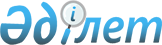 О внесении изменений в решение Есильского районного маслихата от 25 декабря 2017 года № 23/2 "О бюджетах города Есиль, Красивинского сельского округа на 2018-2020 годы"Решение Есильского районного маслихата Акмолинской области от 18 октября 2018 года № 36/2. Зарегистрировано Департаментом юстиции Акмолинской области 12 ноября 2018 года № 6830
      Примечание РЦПИ.

      В тексте документа сохранена пунктуация и орфография оригинала.
      В соответствии с пунктом 4 статьи 106 Бюджетного кодекса Республики Казахстан от 4 декабря 2008 года, статьей 6 Закона Республики Казахстан от 23 января 2001 года "О местном государственном управлении и самоуправлении в Республике Казахстан", Есильский районный маслихат РЕШИЛ:
      1. Внести в решение Есильского районного маслихата "О бюджетах города Есиль, Красивинского сельского округа на 2018-2020 годы" от 25 декабря 2017 года № 23/2 (зарегистрировано в Реестре государственной регистрации нормативных правовых актов № 6299, опубликовано в Эталонном контрольном банке нормативных правовых актов Республики Казахстан в электронном виде 16 января 2018 года) следующие изменения:
      пункт 1 изложить в новой редакции:
      "1. Утвердить бюджет города Есиль на 2018-2020 годы, согласно приложениям 1, 2 и 3 соответственно, в том числе на 2018 год в следующих объемах:
      1) доходы 92327,1 тысяча тенге, в том числе:
      налоговые поступления 71970 тысяч тенге;
      неналоговые поступления 9357,1 тысяча тенге;
      поступления трансфертов 11000 тысяч тенге;
      2) затраты 92327,1 тысяча тенге;
      3) сальдо по операциям с финансовыми активами 0 тысяч тенге;
      4) дефицит (профицит) бюджета (-0) тысяч тенге;
      5) финансирование дефицита (использование профицита) бюджета 0 тысяч тенге.";
      пункт 2 изложить в новой редакции:
      "2. Утвердить бюджет Красивинского сельского округа на 2018-2020 годы, согласно приложениям 4, 5 и 6 соответственно, в том числе на 2018 год в следующих объемах:
      1) доходы 20551,1 тысяча тенге, в том числе:
      налоговые поступления 3450 тысяч тенге;
      неналоговые поступления 2537,1 тысяча тенге;
      поступления трансфертов 14564 тысячи тенге;
      2) затраты 20551,1 тысяча тенге;
      3) сальдо по операциям с финансовыми активами 0 тысяч тенге;
      4) дефицит (профицит) бюджета (-0) тысяч тенге;
      5) финансирование дефицита (использование профицита) бюджета 0 тысяч тенге.";
      приложения 1, 4 к указанному решению изложить в новой редакции согласно приложениям 1, 2 к настоящему решению.
      2. Настоящее решение вступает в силу со дня государственной регистрации в Департаменте юстиции Акмолинской области и вводится в действие с 1 января 2018 года.
      "СОГЛАСОВАНО"
      18 октября 2018 года Бюджет города на 2018 год Бюджет сельского округа на 2018 год
					© 2012. РГП на ПХВ «Институт законодательства и правовой информации Республики Казахстан» Министерства юстиции Республики Казахстан
				
      Председатель сессии,
исполняющая обязанности
секретаря районного
маслихата

Г.Каримова

      Аким Есильского
района

Т.Ерсеитов
Приложение 1
к решению Есильского
районного маслихата
от 18 октября 2018 года
№ 36/2Приложение 1
к решению Есильского
районного маслихата
от 25 декабря 2017 года
№ 23/2
Категория
Категория
Категория
Категория
Сумма тысяч тенге
Класс
Класс
Класс
Сумма тысяч тенге
Подкласс
Подкласс
Сумма тысяч тенге
Наименование
Сумма тысяч тенге
1
2
3
4
5
I. ДОХОДЫ
92 327,1
1
Налоговые поступления
71 970
1
Подоходный налог
37 372
2
Индивидуальный подоходный налог
37 372
4
Налоги на собственность
33 898
1
Налоги на имущество
627
3
Земельный налог
8 306
4
Налог на транспортные средства
24 965
5
Внутренние налоги на товары, работы и услуги
700
4
Сборы за ведение предпринимательской и профессиональной деятельности
700
2
Неналоговые поступления
9 357,1
6
Прочие неналоговые поступления
9 357,1
1
Прочие неналоговые поступления
9 357,1
4
Поступления трансфертов
11 000
2
Трансферты из вышестоящих органов государственного управления
11 000
3
Трансферты из районного (города областного значения) бюджета 
11 000
Функциональная группа
Функциональная группа
Функциональная группа
Функциональная группа
Сумма
Администратор бюджетных программ
Администратор бюджетных программ
Администратор бюджетных программ
Сумма
Программа 
Программа 
Сумма
Наименование
1
2
3
4
5
II. Затраты
92 327,1
01
Государственные услуги общего характера
29 074,3
124
Аппарат акима города районного значения, села, поселка, сельского округа
29 074,3
001
Услуги по обеспечению деятельности акима города районного значения, села, поселка, сельского округа
26 759,1
022
Капитальные расходы государственного органа
2 315,2
07
Жилищно-коммунальное хозяйство
49 852,8
124
Аппарат акима города районного значения, села, поселка, сельского округа
49 852,8
007
Организация сохранения государственного жилищного фонда города районного значения, села, поселка, сельского округа
240
008
Освещение улиц в населенных пунктах
14 805,6
010
Содержание мест захоронений и погребение безродных
528
011
Благоустройство и озеленение населенных пунктов
34 279,2
12
Транспорт и коммуникации
13 400
124
Аппарат акима города районного значения, села, поселка, сельского округа
13 400
013
Обеспечение функционирования автомобильных дорог в городах районного значения, селах, поселках, сельских округах
13 400
IV. Сальдо по операциям с финансовыми активами
0
V. Дефицит (профицит) бюджета
0
VI.Финансирование дефицита (использование профицита) бюджета
0Приложение 2
к решению Есильского
районного маслихата
от 18 октября 2018 года
№ 36/2Приложение 4
к решению Есильского
районного маслихата
от 25 декабря 2017 года
№ 23/2
Категория
Категория
Категория
Категория
Сумма тысяч тенге
Класс
Класс
Класс
Сумма тысяч тенге
Подкласс
Подкласс
Сумма тысяч тенге
Наименование
Сумма тысяч тенге
1
2
3
4
5
I.ДОХОДЫ
20 551,1
1
Налоговые поступления
3 450
1
Подоходный налог
1 000
2
Индивидуальный подоходный налог
1 000
4
Налоги на собственность
2 450
1
Налоги на имущество
35
3
Земельный налог
185
4
Налог на транспортные средства
2 230
2
Неналоговые поступления
2 537,1
1
Доходы от государственной собственности 
350
5
Доходы от аренды имущества, находящегося в государственной собственности
350
6
Прочие неналоговые поступления
2 187,1
1
Прочие неналоговые поступления
2 187,1
4
Поступления трансфертов
14 564
2
Трансферты из вышестоящих органов государственного управления
14 564
3
Трансферты из районного (города областного значения) бюджета
14 564
Функциональная группа
Функциональная группа
Функциональная группа
Функциональная группа
Сумма
Администратор бюджетных программ
Администратор бюджетных программ
Администратор бюджетных программ
Сумма
Программа 
Программа 
Сумма
Наименование
Сумма
1
2
3
4
5
II. Затраты
20 551,1
01
Государственные услуги общего характера
16 958,7
124
Аппарат акима города районного значения, села, поселка, сельского округа
16 958,7
001
Услуги по обеспечению деятельности акима города районного значения, села, поселка, сельского округа
16 958,7
07
Жилищно-коммунальное хозяйство
3 352,4
124
Аппарат акима города районного значения, села, поселка, сельского округа
3 352,4
011
Благоустройство и озеленение населенных пунктов
3 352,4
12
Транспорт и коммуникации
240
124
Аппарат акима города районного значения, села, поселка, сельского округа
240
013
Обеспечение функционирования автомобильных дорог в городах районного значения, селах, поселках, сельских округах
240
IV. Сальдо по операциям с финансовыми активами
0
V. Дефицит (профицит) бюджета
0
VI.Финансирование дефицита (использование профицита) бюджета
0